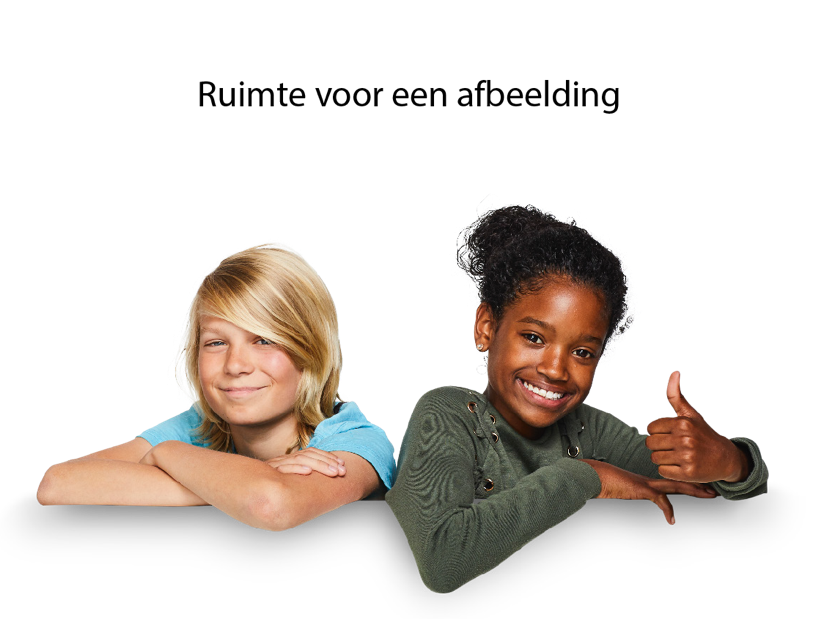 Zo schrijf je een OPP met het IEP LVSOPP is de afkorting voor een Ontwikkeling Perspectief Plan. Op het moment dat het reguliere aanbod niet meer passend is voor de leerling, kan er een aangepast programma worden opgesteld.
Aansluiten bij onderwijsbehoeftenDit aangepaste programma is voor de leerling die versneld of vertraagd door het reguliere onderwijsaanbod gaat. Deze leerling heeft specifieke onderwijsbehoeften waarbij je wilt aansluiten. Hierin stel je passende doelen op voor de leerling. Zo kun je de leerling de ondersteuning bieden die het nodig heeft.
Resultaten lezen, interpreteren en analyserenAls de leerling de toetsen voor taal en rekenen maakt in het IEP LVS wordt zichtbaar in hoeverre de leerling de leerdoelen van de afgelopen periode beheerst. Als het resultaat hierop is ‘geen resultaat’, is dit het signaal zijn om verder op onderzoek uit te gaan. Hoe je met deze toets om gaat lees je terug in het stappenplan resultaten analyseren. Gebruik dit stappenplan ook voor het analyseren van de resultaten. Uit die analyse blijkt welke doelen er door de leerling wordt beheerst. Je kunt vervolgens in het OPP aansluiten bij deze doelen en dit beheersingsniveau, zodat je vanuit daar de vaardigheden kunt ontwikkelen. 
Uitstroomniveau Op het moment dat de leerling een lagere gemiddelde groei doormaakt kan het niveau waarop de leerling uitstroomt op of onder het 1F-niveau liggen. Als de leerling bovengemiddelde groei laat zien en daardoor een versnelling doormaakt, is het mogelijk dat deze leerling boven het 2F/1S-niveau (boven de 80) uitstroomt. In beide gevallen stel je passende doelen op. Technisch lezenWanneer een leerling leesproblematiek heeft zoals dyslexie, is het mogelijk om de toetsen voor technisch lezen in te zetten tot en met leerjaar 8. Op deze manier kun je de leerling volgen in zijn eigen ontwikkeling op het leesgebied. Let hierbij er wel op dat de leerdoelen in de leerlijn aangeboden worden tot en met leerjaar 6.LeerlinggegevensLeerlinggegevensLeerlinggegevensNaam leerling:Geboortedatum:Geboortedatum:Groep:Didactische leeftijd:Didactische leeftijd:Groepsverloop: Datum opstellen OPP:Datum opstellen OPP:Opgesteld door:Naam ouders/ verzorgers:Naam ouders/ verzorgers:Handtekening voor akkoord school:Handtekening voor akkoord ouders/verzorgers:Handtekening voor akkoord ouders/verzorgers:OndersteuningsbehoeftenOndersteuningsbehoeftenOndersteuningsbehoeftenLeergebied-specifiek:□ technisch lezen□ taalverzorging□ lezen□ rekenen/wiskunde□ technisch lezen□ taalverzorging□ lezen□ rekenen/wiskundeLeergebied-overstijgend:□ sociaal emotionele ontwikkeling□ leeraanpak□ creatief vermogen□ lichamelijk/medisch□ sociaal emotionele ontwikkeling□ leeraanpak□ creatief vermogen□ lichamelijk/medischBetrokken zorgverleners:Betrokken zorgverleners:Betrokken zorgverleners:Besluitvorming tot opstellen OPPBesluitvorming tot opstellen OPPBesluitvorming tot opstellen OPPBeginsituatieBeginsituatieBeginsituatieMaak hier een beginschets, psychodiagnostische onderzoeken kunnen hier worden beschreven. Ook medische onderzoeken of andere zaken welke hebben geleid tot het starten en opstellen van het OPP worden hier beschreven.Maak hier een beginschets, psychodiagnostische onderzoeken kunnen hier worden beschreven. Ook medische onderzoeken of andere zaken welke hebben geleid tot het starten en opstellen van het OPP worden hier beschreven.Maak hier een beginschets, psychodiagnostische onderzoeken kunnen hier worden beschreven. Ook medische onderzoeken of andere zaken welke hebben geleid tot het starten en opstellen van het OPP worden hier beschreven.	Leerling, school en omgevingsfactoren	Bijvoorbeeld: motivatie, doorzettingsvermogen, een stimulerende thuisomgeving en/of kenmerken van het onderwijs	Leerling, school en omgevingsfactoren	Bijvoorbeeld: motivatie, doorzettingsvermogen, een stimulerende thuisomgeving en/of kenmerken van het onderwijs	Leerling, school en omgevingsfactoren	Bijvoorbeeld: motivatie, doorzettingsvermogen, een stimulerende thuisomgeving en/of kenmerken van het onderwijsBelemmerende factoren:Belemmerende factoren:Stimulerende factoren:Gepland uitstroomniveau eind groep 8Gepland uitstroomniveau eind groep 8Gepland uitstroomniveau eind groep 8Gepland uitstroomniveau eind groep 8Vak:Uitstroomniveau groep 8:Passend bij regulier programma?Passend bij regulier programma?Technisch lezen <5b/6a/ 6b □ ja, zie groepsplan technisch lezen□ nee, zie individueel plan hieronderTaalverzorging<1F/1F/2F□ ja, zie groepsplan taalverzorging□ nee, zie individueel plan hieronderLezen<1F/1F/2F□ ja, zie groepsplan lezen□ nee, zie individueel plan hieronderRekenen/wiskunde<1F/1F/1S□ ja, zie groepsplan rekenen/wiskunde□ nee, zie individueel plan hieronder	Geplande uitstroombestemming VO		Geplande uitstroombestemming VO		Geplande uitstroombestemming VO		Geplande uitstroombestemming VO	□ VSO□ Praktijkonderwijs□ Vmbo bb□ Vmbo kb□ Vmbo gl□ Vmbo tl□ Havo□ Vwo□ VSO□ Praktijkonderwijs□ Vmbo bb□ Vmbo kb□ Vmbo gl□ Vmbo tl□ Havo□ Vwo□ met LWOO□ zonder LWOO□ met LWOO□ zonder LWOODatum laatste bijstelling OPP:Datum laatste bijstelling OPP:Bijgesteld door:Bijgesteld door:Technisch lezen: doelenToetsniveau3A3B4A4B5A5B6A6BDatum afgenomenBehaalde ontwikkelscoreGeplande ontwikkelscoreGepland uitstroomniveau eind groep 8Gepland uitstroomniveau eind groep 8Gepland uitstroomniveau eind groep 8Gepland uitstroomniveau eind groep 8Gepland uitstroomniveau eind groep 8Gepland uitstroomniveau eind groep 8Gepland uitstroomniveau eind groep 8Gepland uitstroomniveau eind groep 8Gepland uitstroomniveau eind groep 8Aanbod technisch lezenAanbod technisch lezenAanbod technisch lezenPeriode: (10 weken) Groep:Leerkracht:LeerdoelenInhoud en materialenExtra ondersteuning en momentenEvaluatie Taalverzorging: doelen Taalverzorging: doelen Taalverzorging: doelen Taalverzorging: doelen Taalverzorging: doelen Taalverzorging: doelen Taalverzorging: doelen Taalverzorging: doelen Taalverzorging: doelen Taalverzorging: doelen Taalverzorging: doelen Taalverzorging: doelen Taalverzorging: doelenToetsniveau3A3B4A4B5A5B<1F-1F<1F-1F<1F-1F-2F<1F-1F-2F1F-2F1F-2FDatum afgenomenBehaalde ontwikkelscoreGeplande ontwikkelscoreGepland uitstroomniveau eind groep 8Gepland uitstroomniveau eind groep 8Gepland uitstroomniveau eind groep 8Gepland uitstroomniveau eind groep 8Gepland uitstroomniveau eind groep 8Gepland uitstroomniveau eind groep 8Gepland uitstroomniveau eind groep 8Gepland uitstroomniveau eind groep 8Gepland uitstroomniveau eind groep 8Gepland uitstroomniveau eind groep 8Gepland uitstroomniveau eind groep 8Gepland uitstroomniveau eind groep 8Gepland uitstroomniveau eind groep 8Aanbod taalverzorgingAanbod taalverzorgingAanbod taalverzorgingPeriode: (10 weken) Groep:Leerkracht:LeerdoelenInhoud en materialenExtra ondersteuning en momentenEvaluatieLezen: doelenLezen: doelenLezen: doelenLezen: doelenLezen: doelenLezen: doelenLezen: doelenLezen: doelenLezen: doelenLezen: doelenLezen: doelenLezen: doelenLezen: doelenToetsniveau3A3B4A4B5A5B<1F-1F<1F-1F<1F-1F-2F<1F-1F-2F1F-2F1F-2FDatum afgenomenBehaalde ontwikkelscoreGeplande ontwikkelscoreGepland uitstroomniveau eind groep 8Gepland uitstroomniveau eind groep 8Gepland uitstroomniveau eind groep 8Gepland uitstroomniveau eind groep 8Gepland uitstroomniveau eind groep 8Gepland uitstroomniveau eind groep 8Gepland uitstroomniveau eind groep 8Gepland uitstroomniveau eind groep 8Gepland uitstroomniveau eind groep 8Gepland uitstroomniveau eind groep 8Gepland uitstroomniveau eind groep 8Gepland uitstroomniveau eind groep 8Gepland uitstroomniveau eind groep 8Aanbod lezenAanbod lezenAanbod lezenPeriode: (10 weken) Groep:Leerkracht:LeerdoelenInhoud en materialenExtra ondersteuning en momentenEvaluatieRekenen/wiskunde: doelenRekenen/wiskunde: doelenRekenen/wiskunde: doelenRekenen/wiskunde: doelenRekenen/wiskunde: doelenRekenen/wiskunde: doelenRekenen/wiskunde: doelenRekenen/wiskunde: doelenRekenen/wiskunde: doelenRekenen/wiskunde: doelenRekenen/wiskunde: doelenRekenen/wiskunde: doelenRekenen/wiskunde: doelenToetsniveau3A3B4A4B5A5B6A<1F-1F<1F-1F-1S<1F-1F-1S1F-1S1F-1SDatum afgenomenBehaalde ontwikkelscoreGeplande ontwikkelscoreGepland uitstroomniveau eind groep 8Gepland uitstroomniveau eind groep 8Gepland uitstroomniveau eind groep 8Gepland uitstroomniveau eind groep 8Gepland uitstroomniveau eind groep 8Gepland uitstroomniveau eind groep 8Gepland uitstroomniveau eind groep 8Gepland uitstroomniveau eind groep 8Gepland uitstroomniveau eind groep 8Gepland uitstroomniveau eind groep 8Gepland uitstroomniveau eind groep 8Gepland uitstroomniveau eind groep 8Gepland uitstroomniveau eind groep 8Aanbod rekenen/wiskundeAanbod rekenen/wiskundeAanbod rekenen/wiskundePeriode: (10 weken) Groep:Leerkracht:LeerdoelenInhoud en materialenExtra ondersteuning en momentenEvaluatieLeergebied-overstijgendLeergebied-overstijgendLeergebied-overstijgendLeergebied-overstijgendLeergebied-overstijgend□ Sociaal emotionele ontwikkeling□ Leeraanpak□ Leeraanpak□ Creatief vermogen□ Lichamelijk/medischLangetermijndoelen:Opgesteld door:Opgesteld door:Naam ouders/ verzorgers:Naam ouders/ verzorgers:Naam ouders/ verzorgers:Handtekening voor akkoord school:Handtekening voor akkoord school:Handtekening voor akkoord ouders/verzorgers:Handtekening voor akkoord ouders/verzorgers:Handtekening voor akkoord ouders/verzorgers:Datum:Datum:Datum:Datum:Datum:Leergebied-overstijgend: doelen Leergebied-overstijgend: doelen Leergebied-overstijgend: doelen Periode: (10 weken) Groep:Leerkracht:BeginsituatieDoelen korte termijnOnderwijsbehoeften leerlingOndersteuningsbehoeften ouders/ leerkrachtActiesEvaluatie